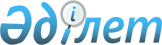 Об отмене предельного размера заработка для начисления коэффициентов к заработной плате
					
			Утративший силу
			
			
		
					Постановление Кабинета Министров Республики Казахстан от 10 января 1992 г. N 21
     Утратило силу - постановлением Правительства Республики Казахстан от 16 июля 2002 года № 789



        Во исполнение Указа Президента Республики Казахстан от 12 декабря
1991 г. N 541  
 U910541_ 
  "Об отмене ограничений на заработную плату и на
прирост средств, направляемых на потребление, и о повышении заработной
платы работников бюджетных организаций и учреждений" Кабинет Министров
Республики Казахстан постановляет:




        1. Отменить с 15 декабря 1991 г. до осуществления реформы оплаты
труда в Республике Казахстан действующий предельный размер заработка
(400 рублей в месяц) для начисления коэффициентов (районных, за работу
в высокогорных, пустынных и безводных районах ).




        2. Расходы, связанные с отменой действующего предельного размера
заработка для начисления указанных коэффициентов и выплаты по ним,
осуществляются в пределах заработанных средств, направляемых
предприятиями на потребление, а для организаций и учреждений,
финансируемых из республиканского и местных бюджетов, - за счет
средств соответствующих бюджетов.




        3. Признать утратившим силу постановление Кабинета Министров
Казахской ССР от 30 апреля 1991 г. N 267 "О предельном размере
заработка для начисления коэффициентов к заработной плате".




                    Премьер-министр




              Республики Казахстан






					© 2012. РГП на ПХВ «Институт законодательства и правовой информации Республики Казахстан» Министерства юстиции Республики Казахстан
				